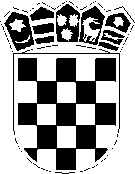 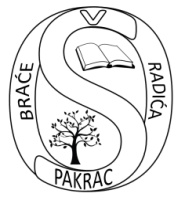        REPUBLIKA HRVATSKAPOŽEŠKO SLAVONSKA ŽUPANIJAOSNOVNA ŠKOLA BRAĆE RADIĆA PAKRACBOLNIČKA 55. PAKRAC KLASA: 112-01/15-01/12URBROJ: 2162-10-01-15-01Pakrac,  07.rujna 2015.godineNa temelju članka 105. i 107. Zakona o odgoju i obrazovanju u osnovnoj i srednjoj školi  (N.N. br.87/08, 86/09, 92/10, 105/10.ispravak, 90/11., 5/12, 16712., 86/12, 94/13., 152/14.) ravnateljica  Osnovne škole braće Radića Pakrac raspisuje kao partner Požeško –slavonskoj županiji u okviru projekta „Zapošljavanje pomoćnika u nastavi u okviru projekta "Obrazujmo se zajedno II" prema javnom pozivu "Osiguravanje pomoćnika u nastavi i stručnih komunikacijskih posrednika učenicima s teškoćama u razvoju u osnovnoškolskim i srednjoškolskim odgojno-obrazovnim ustanovama"N  A  T  J  E  Č  A  Jza slobodna radna mjestaPOMOĆNIK U NASTAVI, ČETIRI (4) IZVRŠITELJA na određeno nepuno radno vrijeme (25 sati tjedno) od 1.10.2015.g. do 30.6.2016.g.Uvjeti koje treba ispunjavati kandidat:završeno srednjoškolsko obrazovanje (trogodišnje ili četverogodišnje srednje škole), dokaz da protiv kandidata nije pokrenut kazneni postupakUz prijavu na natječaj kandidati moraju  priložiti neovjerene preslike dokumenata:zamolbu, životopis, svjedodžbu,domovnicu, uvjerenje/potvrda o nekažnjavanju u skladu s čl.106. Zakona o odgoju i obrazovanju u osnovnoj i srednjoj školi  ( N.N. br.87/08, 86/09, 92/10, 105/10.ispravak, 90/11., 5/12, 16712., 86/12, 94/13., 152/14.), ne starije od šest mjeseci.Na natječaj se mogu javiti osobe oba spola./ Čl.13.st.2. Zakona o ravnopravnosti spolova. Rok za prijavu je 8 dana od dana objave natječaja na mrežnim stranicama i oglasnim stranicama Hrvatskog zavoda za zapošljavanje te mrežnim stranicama i oglasnoj ploči školske ustanove te mrežnim stranicama prijavitelja. Nepravodobne i nepotpune prijave neće se razmatrati.Prijave s prilozima  o ispunjavanju uvjeta podnose se na adresu škole: Osnovna škola braće Radića, Pakrac, Bolnička 55, 34550 Pakrac s naznakom : „Za natječaj za pomoćnike u nastavi“O rezultatima natječaja kandidati će biti obaviješteni objavom odluke o izabranom  kandidatu na internetskoj stranici Osnovne škole braće Radića Pakrac; http://os-brace-radica-pakrac.skole.hr/.                                                                                                   Ravnateljica:                                                                                                mr. Sanja Delač